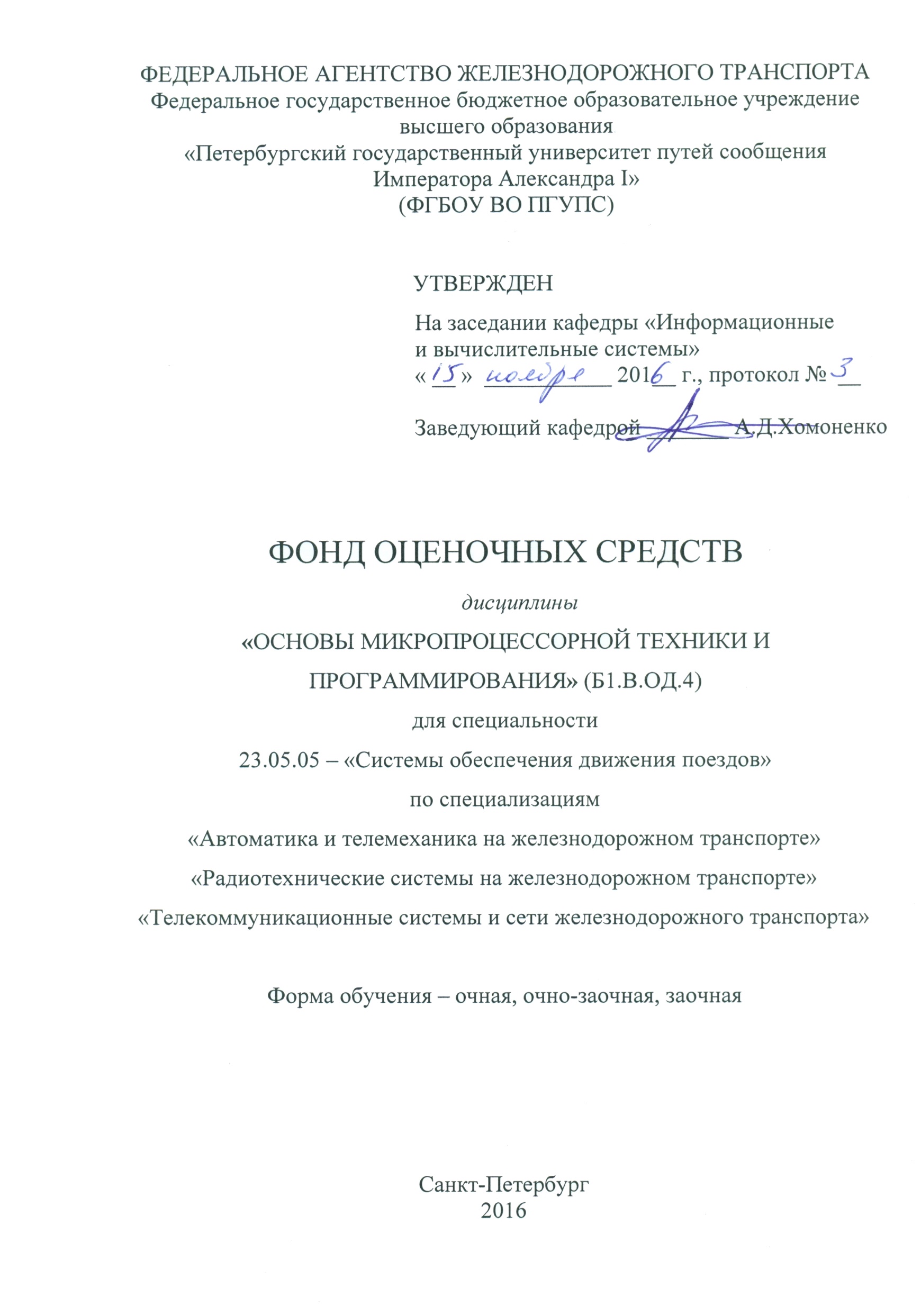 Перечень компетенций с указанием этапов их формирования в процессе освоения образовательной программыПри освоении основной профессиональной образовательной программы 23.05.05 «Системы обеспечения движения поездов» по дисциплине «Основы микропроцессорной техники и программирования» (далее — ОПОП) для решения профессиональных задач необходимо формирование компетенций, характеризующееся планируемыми результатами обучения.Формирование компетенций у обучающегося предусматривается 
в 3 этапа:I этап – формирование компетенции или ее части, через процесс изучения дисциплин, относящихся к базовой и вариативной части ОПОП.II этап – формирование компетенции или ее части в результате прохождения всех видов учебной и производственной практики, кроме преддипломной, относящихся к вариативной части ОПОП;III этап – формирование компетенции или ее части в результате прохождения преддипломной практики, относящейся к базовой части ОПОП.Освоение дисциплины «Основы микропроцессорной техники и программирования» на очном, очно-заочном и заочном факультете направлено на формирование следующих компетенций:общепрофессиональных компетенций (ОПК):- способность понимать сущность и значение информации в развитии современного информационного общества, сознавать опасности и угрозы, возникающие в этом процессе, соблюдать основные требования информационной безопасности, в том числе защиты государственной тайны и коммерческих интересов (ОПК-4); - способность решать стандартные задачи профессиональной деятельности на основе информационной и библиографической культуры с применением информационно-коммуникационных технологий и с учетом основных требований информационной безопасности (ОПК-5);- способность применять современные программные средства 
для разработки проектно-конструкторской и технологической 
документации (ОПК-9).профессиональных компетенций (ПК):- готовность к организации проектирования систем обеспечения движения поездов, способность разрабатывать проекты систем, технологических процессов производства, эксплуатации, технического обслуживания и ремонта систем обеспечения движения поездов, средств технологического оснащения производства, готовность разрабатывать конструкторскую документацию и нормативно-технические документы с использованием компьютерных технологий (ПК-11);- способность использовать информационные технологии при разработке новых устройств систем обеспечения движения поездов, ремонтного оборудования, средств механизации и автоматизации производства (ПК-12).Сформированность компетенции на каждом этапе определяется результатами ее освоения:Приобретением знаний.Приобретением умений.Приобретением навыков. Перечень знаний, умений и навыков представлен в п. 2 Рабочей программы.Место изучаемой дисциплины при формировании указанных компетенций в процессе освоения ОПОП приведено в таблице 1.Т а б л и ц а  12. Типовые контрольные задания или иные материалы, необходимые для оценки знаний, умений, навыков и (или) опыта деятельности, характеризующих этапы формирования компетенций в процессе освоения ОПОППеречень материалов, необходимых для оценки знаний, умений и навыков и (или) опыта деятельности, характеризующих этапы формирования компетенций в процессе освоения ОПОП при изучении дисциплины приведен в таблице 2.В настоящем документе приводится только содержание материалов, необходимых для оценки знаний, умений и навыков на I этапе формирования компетенций.Материалы для оценки знаний, умений и навыков и (или) опыта деятельности на остальных этапах формирования компетенций приведены в соответствующих фондах оценочных средств.Т а б л и ц а  2Учебно-методическое обеспечение дисциплиныПеречень тем лабораторных работ для очной, очно-заочной формы обучения. (все работы выполняются по индивидуальным вариантам).Введение в системы счисления. Методы конвертирования.Исследование структуры простейшей микроЭВМ и процессора I8085A. Изучение принципов функционирования простейшей микроЭВМ 
и процессора I8085A при реализации программы. Изучение принципов ввода информации в управляющую микро-ЭВМ сканирующего типа.Программный модуль обработки информации в микроЭВМ.Задания на лабораторные работы для очной, очно-заочной формы обучения.Работа № 1. «Введение в системы счисления. Методы конвертирования»     Задание: Представление о системах счисления. Конвертация. Кодирование чисел. Прямой, обратный и дополнительные коды. Простые и модифицированные коды. Выполнение элементарных операций над данными. Сложение вычитание в различных кодах. Анализ переполнения разрядной сетки.     Требования:Выполнить кодирование чисел в базовые системы счисления. Конвертировать числа из одной системы счисления в другую.  Преобразовать данные в прямой, обратный, дополнительный коды.Выполнить операцию сложения, вычитания в различных кодах с анализом переполнения.Работа № 2. «Исследование структуры простейшей микроЭВМ и процессора I8085A».Основой лабораторной работы является задание на работу № 1.      Задание: Ввести данные из регистров-портов ввода/вывода в регистры общего назначения (РОН). Выполнить команду сложения над числами с фиксированной точкой. Проанализировать состояние регистра признаков. Передать данные в указанную область оперативной памяти микроЭВМ.Требования:1.Изучить структурные схемы микроЭВМ и микропроцессора, назначение их основных функциональных частей и принципы функционирования. 2.Изучить возможности и графический интерфейс симулятора AVSIM85.Работа №3. «Изучение принципов функционирования простейшей микроЭВМ и процессора I8085A при реализации программы».    Задание: Разработать программный модуль загрузки для программы сложения 2-х чисел с фиксированной точкой. Провести распределение оперативной памяти и программной памяти.Требования:1. Изучить укрупненные и детальные графические схемы алгоритма программы. 2. Изучить назначение команд, включенных в программу.3. Определить требования к микроЭВМ, обеспечивающие реализацию программы.4. Изучить взаимодействие модулей микроЭВМ и функциональных частей микропроцессора при выполнении программы.Работа №4. «Изучение принципов ввода информации в управляющую микроЭВМ сканирующего типа». Задание: Изучить принципы сканирования в современных управляющих системах. Разработать программный модуль ввода данных потока параметров непрерывных процессов в идее двумерного массива с последующей обработкой. Требования:1.Изучение принципа простого (программного) ввода информации в микроЭВМ на базе процессора I8085. 2.Изучить структурные схемы микропроцессора I8085 и базовую структуру микроЭВМ.3.Изучить команды, обеспечивающие информационный обмен между микроЭВМ и внешними устройствами.4.Изучение принципов взаимодействия функциональных блоков микроЭВМ и МП I8085A (1821ВМ85) при реализации программы.5.Изучение метода относительной адресации ячеек оперативной памяти, используемых для сохранения массива сканируемой информации.Работа №5. «Программный модуль обработки информации в микро-ЭВМ». Задание: Разработать программный модуль обработки двумерного массива, состоящего из последовательно взаимодействующих субмодулей извлечения и вычисления. Разработать структуру программного модуля, выбрать алгоритм обработки заданной функции и реализовать его на микроЭВМ.Требования:1.Изучить принципы арифметической и логической обработки информации в микроЭВМ на базе процессора I8085. 2. Разработка программы, обеспечивающей вычисление оценочной функции состояний непрерывных и дискретных процессов.3.Изучить сценарии извлечения входных данных (субмодуль извлечения).4.Изучить организацию ввода адресов параметров, организацию извлечения отсчётов  параметров.5.Изучить варианты реализации субмодуля вычисления.Перечень тем практических занятий для заочной формы обучения.Практическое занятие № 1. «Введение в системы счисления. Методы конвертирования».Практическое занятие № 2. «Исследование структуры простейшей микро-ЭВМ и процессора I8085A».Практическое занятие № 3. «Реализация программ на микроЭВМ, принципы ввода информации в управляющую микроЭВМ сканирующего типа».Практическое занятие № 4. «Программный модуль обработки информации в микроЭВМ».Тестовое задание №1 для очной, очно-заочной, заочной  формы обучения.1.  Система счисления – это:численное представление данных;набор цифр, подготовленных к обработке;набор правил и алфавитов, позволяющих однозначно определить по кодовой записи числа его числовой эквивалент (правильный ответ).Полиномиальное представление чисел это:арифметический ряд;степенной ряд с весовыми коэффициентами (правильный ответ);набор цифр представленных в определённой последовательности. Вес цифры в числе зависит  от используемой цифры; от правила записи числа; от позиции (места) цифры в кодовой записи (правильный ответ).Кодирование чисел используется для:    - облегчения восприятия кодовой записи числа;    -  ускорения процедуры машинной обработки чисел;    -  для замены операции вычитания операцией сложения (правильный ответ).Чем отличаются обратные от дополнительных кодов:    -  дополнительные коды содержат меньше разрядов, чем обратные;    -  обратные коды содержат больше разрядов;    - процедура получения обратных кодов проще, чем дополнительных       (правильный ответ);    - в дополнительных кодах отбрасывается перенос из старшего разряда, возникавший при сложении (правильный ответ).МикроЭВМ это:     -   устройство, используемое для обработки данных; устройство, предназначенное для управления производственными процессами;устройство, обеспечивавшее обработку данных, управление производственными и технологическими процессами, а также отдельной аппаратурой (правильный ответ).Интегральная схема это:устройство, состоявшее из отдельных электро- радиоэлементов;    -   устройства, состоящие из отдельных схем;устройство, реализуемое в  кристалле полупроводника (правильный ответ).МикроЭВМ состоит:    -  из постоянной памяти и устройств ввода/вывода:    -  из оперативного запоминающего устройства;    - из центрального процессора, постоянной оперативной памяти, устройств ввода/вывода и вспомогательных схем (правильный ответ).Программы в микроЭВМ записываются в:    - оперативную память;    - в устройства ввода/вывода;    - программное постоянное запоминающее устройство (правильный ответ).  Шина адреса в микро ЭВМ предназначена:для доступа к устройствам памяти и устройствам ввода/вывода (правильный ответ);для указания адреса внешнего устройства.К основным характеристикам процессора относятся:   - тактовая частота;    - объём оперативной и постоянной памятей (правильный ответ);   - размеры корпуса;   - геометрия корпуса.12 Устройство управления является составной частью:   - микропроцессора;   - системной шины;   - арифметико-логического устройства.13 Арифметико-логическое устройство является составной частью:	   - микропроцессора (правильный ответ);	   - системной шины;   - основной памяти микроЭВМ 14. Функциями АЛУ является:   - выполнение арифметических и логических операций (правильный ответ);   - перемещение данных обслуживающая организация;   -  графические вычисления;15.Сигналы M/I выдаются процессором в первом такте и  - сообщают процессору о типе машинного цикла: (правильный ответ);  - сообщают об ошибочной ситуации   - переполнение или перенос в результате.16. Шина адреса служит для указания:  - адреса оперативной памяти;  - адреса ПЗУ;  - адреса внешнего устройства;  - адреса оперативной  и постоянной памяти и внешнего устройства (правильный ответ). 17. Регистр флагов служит для:  - указания адреса очередной команды;  - для временного хранения данных;  - для хранения признаков результата (правильный ответ).18. 	Программный счётчик служит для:  -  временного хранения данных;   - для хранения кода команд;  - для формирования адреса очередной команды (правильный ответ).19. Процессор выполняет набор инструкций, которые называются:	  - машинными командами (правильный ответ);	  - командами управления файлами;  - командами операционной системы;  - командами ассемблера, (правильный ответ).	20. Процессор выполняет:	  - обработку всех видов информации;	  - обработку систематических данных;	  - постоянное хранение данных и их обработку (правильный ответ).Перечень вопросов к экзамену для очной, очно-заочной, заочной формы обучения.Обобщенная структурная схема микроЭВМ с трехшинной организацией. Назначение устройств (ШД, ША, ШУ, СРU, ROM, RAM, Контроллеры ввода/вывода).Перевести десятичное число 65,27 в двоичную систему счисления;Обобщенная структура 8-разрядного процессора I8085. Назначение функциональных частей.Перевести десятичное число 39,26 в двоичную систему счисления.Блок регистров 8-разрядного процессора I8085.  Назначение Структура.Перевести двоичное число 011110,0101 в десятичную систему счисления.Арифметико-логическое устройство  8-разрядного процессора I8085. Назначение. Структура.Перевести двоичное число 01010,0101 в десятичную систему счисления.Принципы выполнения команды  процессором I8085.  Командный и машинные циклы. Такты. Типы машинных циклов.Выполнить сложение  (-67)+33.  Использовать модифицированный дополнительный код. Длина разрядной сетки – 8.Обобщенная структурная схема микро ЭВМ с трёхшинной организацией. Назначение устройств (ШД, ША, ШУ, СРU, ROM, RAM, устройства ввода/вывода).Выполнить сложение  (-52)+33.  Использовать модифицированный дополнительный код. Длина разрядной сетки – 8.Способы адресации данных в МП. Косвенная регистровая адресация данных. Характеристики и реализация команд  MOV M,r,  MOV r,M.Перевести двоичное число 01010,0101 в восьмеричную и шестнадцатеричную системы счисления.Принципы выполнения команд процессором.  Командный и машинный циклы. Такты. Реализация команды STA addr.Перевести десятичное число 42,44 в двоичную систему счисления. Представить полученное число в виде полинома.Обобщённая структура 8-разрядного процессора I8085. Назначение функциональных частей.Представить отрицательное десятичное число -21 в виде двоичных прямого, обратного и дополнительных кодов. Длина разрядной 
сетки – 8.Способы адресации данных, используемые в микроЭВМ. Регистровая адресация данных. Способы адресации переходов. Выполнить сложение (-15)+45. Использовать простой дополнительный код. Длина разрядной сетки – 8.Способы адресации данных, используемые в микроЭВМ. Непосредственная адресация данных.Выполнить сложение (-27)+40. Использовать модифицированный дополнительный код. Длина разрядной сетки – 8.Принципы выполнения команды  процессором I8085. Командный и машинный циклы. Такты. Реализация команды  LDA addr.Выполнить сложение  (-40)+37. Использовать модифицированный обратный код. Длина разрядной сетки – 8.Прямая адресация данных. Характеристики и реализация команд 
LDA addr; STA addr.Перевести десятичное число 39,26 в двоичную систему счисления. Представить полученное число в виде полинома.Стековая адресация данных в МП. Характеристики и реализация команд PUSH rp; POP rp.Перевести десятичное число 75,26 в двоичную систему счисления. Представить полученное число в виде полинома.Способы адресации переходов в МП. Прямая адресация переходов. Примеры выполнения команд, использующих прямую адресацию переходов.Представить  десятичное число -39,26 в дополнительном двоичном коде.Разработка программы BCD2BN. Варианты.Полиномиальное представление чисел в позиционной системе счисления. Вес разряда.Разработка программы деления на целую степень двойки чисел, представленных в дополнительном коде.Перевести десятичное число - 93,85 в обратный код. Обратное преобразование.Преобразование чисел, представленных в восьмеричной и шестнадцатеричной системах счисления в двоичную систему счисления. Обратные преобразования.Общая организация  подпрограмм. Понятие подпрограммы. Стековая адресация переходов при вызове подпрограммы и возврате из подпрограммы.Представить числа 101011,011B и CF,012h в виде полиномов.Способы адресации данных в МПС. Неявная адресация. Примеры; команд, использующих неявную адресацию данных. Команды сдвига.Кодирование чисел в МПС. Прямой, обратный и дополнительный коды. Представление положительных и отрицательных чисел в прямом, обратном и дополнительном кодах. Обратные преобразования.Тенденции в развитии современных микропроцессоров и микроЭВМ.3. Описание показателей и критериев оценивания компетенций на различных этапах их формирования, описание шкал оцениванияПоказатель оценивания – описание оцениваемых основных параметров процесса или результата деятельности.Критерий оценивания – признак, на основании которого проводится оценка по показателю.Шкала оценивания – порядок преобразования оцениваемых параметров процесса или результата деятельности в баллы.В настоящем документе приведены показатели, критерии, а также шкала оценивания компетенций на I этапе их формирования.Показатели, критерии, а также шкала оценивания компетенций на других этапах приведены в соответствующих фондах оценочных средств.Показатели, критерии и шкала оценивания типовых задач (лабораторных работ и тестового задания) приведены в таблице 3,4. Т а б л и ц а  3Для очной (6 семестр/3курс), очно-заочной (7 семестр/4курс) формы обученияДля заочной (4 семестр/4курс) формы обучения4. Методические материалы, определяющие процедуры оценивания знаний, умений, навыков и (или) опыта деятельности, характеризующих этапы формирования компетенцийВ настоящем документе приведены только методические материалы, определяющие процедуры оценивания знаний, умений, навыков, характеризующих формирование компетенций на I этапе в процессе изучения дисциплины.Методические материалы, определяющие процедуры оценивания знаний, умений, навыков, и (или) опыта деятельности), характеризующих формирование компетенций на других этапах приведены в соответствующих фондах оценочных средств.Процедура оценивания знаний, умений, навыков при изучении дисциплины представлена в таблице 5,6. Формирование рейтинговой оценки по дисциплинеТ а б л и ц а  5Для очной (6 семестр/3курс), очно-заочной (7 семестр/4курс) формы обучения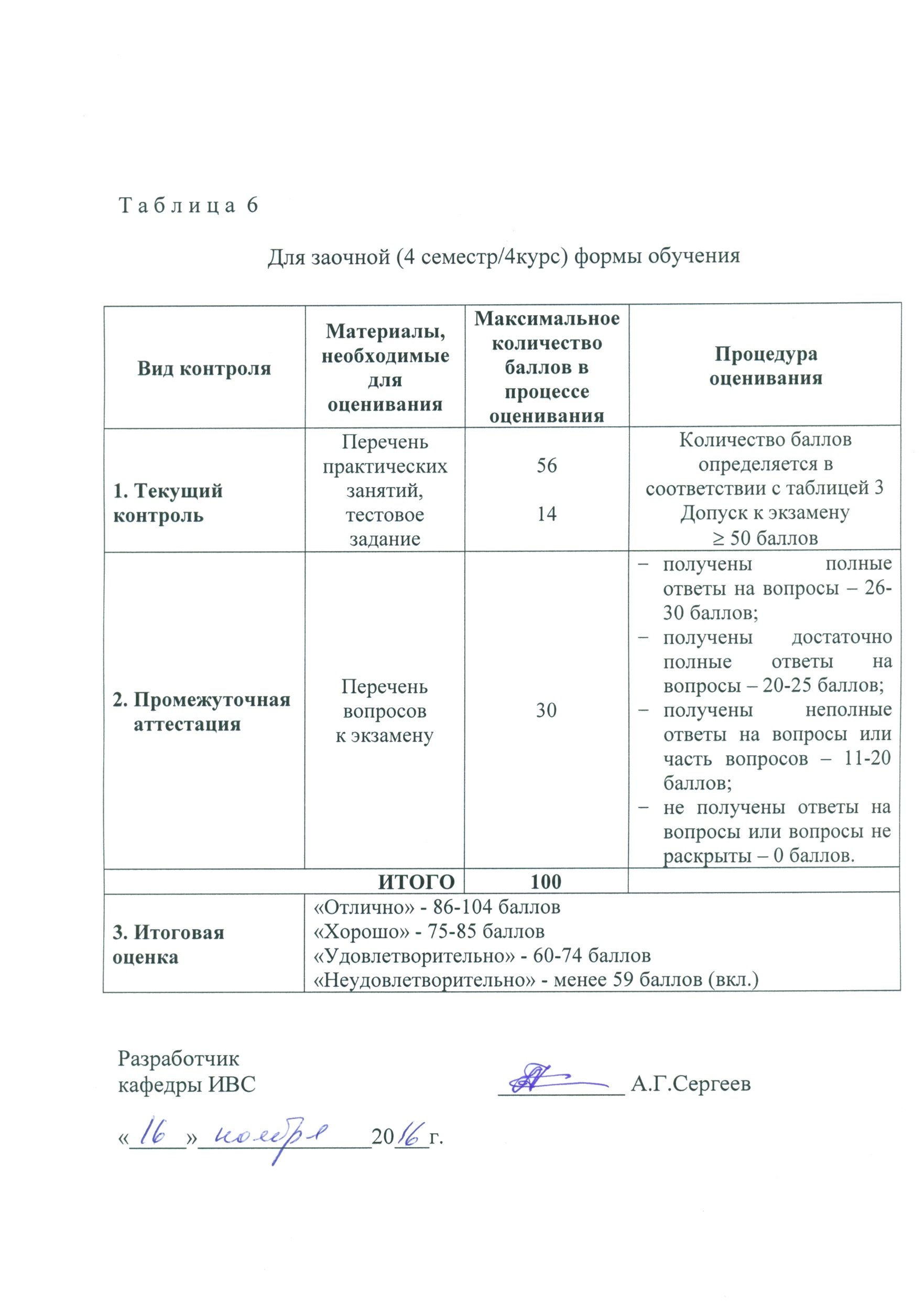 Код формируемой компетенцииМесто изучаемой дисциплины при формировании компетенций в процессе освоения ОПОПМесто изучаемой дисциплины при формировании компетенций в процессе освоения ОПОПМесто изучаемой дисциплины при формировании компетенций в процессе освоения ОПОПКод формируемой компетенцииI этапII этапIII этапОПК-4+++ОПК-5+--ОПК-9+-+ПК-11+++ПК-12+++Код формируемой компетенцииПеречень материалов, необходимых для оценки знаний, умений и навыков и (или) опыта деятельности, характеризующих этапы формирования компетенций при изучении дисциплиныКод формируемой компетенцииI этапОПК-4ОПК-5ОПК-9ПК-11ПК-11Лабораторные работы Практические занятияТестовое  заданиеВопросы к экзамену№п/пМатериалы необходимые для оценки знаний, умений и навыковПоказатель оценивания Критерии оцениванияШкала оценивания1Лабораторные работы №1-5Правильность выполненияПолная 91Лабораторные работы №1-5Правильность выполненияНеполная51Лабораторные работы №1-5Оценка сроковСоблюдены11Лабораторные работы №1-5Оценка сроковНе соблюдены01Лабораторные работы №1-5ОформлениеПравильное11Лабораторные работы №1-5ОформлениеНеправильное01Лабораторные работы №1-5Итого максимальное количество баллов за одну лабораторную работуИтого максимальное количество баллов за одну лабораторную работу112Тестовое задание №1Правильность ответа80-100%70-79%65-69%60-64%55-59%50-54%45-49%151086422Тестовое задание №1Итого максимальное количество баллов за тестовое задание Итого максимальное количество баллов за тестовое задание 15ИТОГО максимальное количество баллов в семестре ИТОГО максимальное количество баллов в семестре ИТОГО максимальное количество баллов в семестре 70№п/пМатериалы необходимые для оценки знаний, умений и навыковПоказатель оценивания Критерии оцениванияШкала оценивания1Практическое занятие№1-4Правильность выполненияПолная 101Практическое занятие№1-4Правильность выполненияНеполная51Практическое занятие№1-4Оценка сроковСоблюдены21Практическое занятие№1-4Оценка сроковНе соблюдены01Практическое занятие№1-4ОформлениеПравильное21Практическое занятие№1-4ОформлениеНеправильное01Практическое занятие№1-4Итого максимальное количество баллов за одну лабораторную работуИтого максимальное количество баллов за одну лабораторную работу142Тестовое задание №1Правильность ответа80-100%70-79%65-69%60-64%55-59%50-54%45-49%14121086422Тестовое задание №1Итого максимальное количество баллов за тестовое задание Итого максимальное количество баллов за тестовое задание 14ИТОГО максимальное количество баллов в   семестре ИТОГО максимальное количество баллов в   семестре ИТОГО максимальное количество баллов в   семестре 70Вид контроляМатериалы, необходимые дляоцениванияМаксимальное количество баллов в процессе оценивания  Процедураоценивания1. Текущий контрольПеречень лабораторных работ,тестовое задание 5515Количество баллов определяется в соответствии с таблицей 3Допуск к экзамену 50 баллов2. Промежуточная    аттестацияПереченьвопросовк экзамену30получены полные ответы на вопросы – 26-30 баллов;получены достаточно полные ответы на вопросы – 20-25 баллов;получены неполные ответы на вопросы или часть вопросов – 11-20 баллов;не получены ответы на вопросы или вопросы не раскрыты – 0 баллов.ИТОГОИТОГО1003. Итоговая оценка«Отлично» - 100-120 баллов«Хорошо» - 80-100 баллов«Удовлетворительно» - 60-80 баллов«Неудовлетворительно» - менее 59 баллов (вкл.)«Отлично» - 100-120 баллов«Хорошо» - 80-100 баллов«Удовлетворительно» - 60-80 баллов«Неудовлетворительно» - менее 59 баллов (вкл.)«Отлично» - 100-120 баллов«Хорошо» - 80-100 баллов«Удовлетворительно» - 60-80 баллов«Неудовлетворительно» - менее 59 баллов (вкл.)